              RELAZIONE FINALE DISCIPLINARE PER COMPETENZE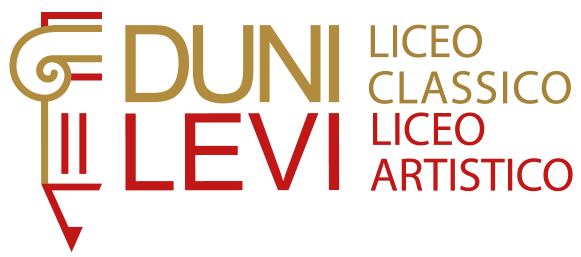    Classe _______  Sezione ______Liceo_____________ Anno scolastico _______/_______    Disciplina ___________________________   Docente_____________________________SITUAZIONE IN USCITADescrizione della situazione finale della classe relativamente agli obiettivi educativi e disciplinari programmati e ai livelli di competenza raggiunti:  ________________________________________________________________________________________________________________________________________________________________________________________________________________________________________________________________________________________________________________________________________________________________________________________________________________________________________________________________________________________________________________________________________________________________________________________________________________________________________________________________________________________________________________________________________________________________________________________________________________________________________________________________________________________________________________________________________________________________________________________________________________________________________________________________________________________________________________________CONTENUTI TRATTATI      Il programma svolto è stato caricato nella Bacheca di Argo della classe con richiesta di presa visione da parte dei genitori e degli alunni.TEMI  INTERDISCIPLINARI TRATTATI (Tra discipline dello stesso asse o di assi diversi)________________________________________________________________________________________________________________________________________________________________________________________________________________________________________________________________________________________________________________________________________________________________________ATTIVITÀ DI RECUPERO SVOLTE (le richieste indicate con * sono opzionali e possono essere modificate/eliminate/accorpate dal docente secondo le sue esigenze)EVENTUALI OSSERVAZIONI/PRECISAZIONI sulle attività di recupero svolte (per es. sugli interventi individualizzati)*: ________________________________________________________________________________________________________________________MISURE COMPENSATIVE E/O DISPENSATIVE ADOTTATE PER GLI ALUNNI CON DSA EVENTUALI PRECISAZIONI SU ALTRE MISURE COMPENSATIVE e/o DISPENSATIVE adottate per gli alunni DSA*: ________________________________________________________________________________________________________________________________________________ATTIVITA’ INTEGRATIVE SVOLTE E/O PARTECIPAZIONE AD ALTRE ATTIVITA’ ________________________________________________________________________________________________________________________________________________________________________________________________________________________________________________________________________________________________________________________________________________________________________________________________________________________________________________INSEGNAMENTO DELL’EDUCAZIONE CIVICA (D.M. n 35 del 22.06.2020) (per le classi quinte, le informazioni della tabella sottostante sono quelle riportate nel Documento del 15 maggio altrimenti si può precisare)EVENTUALI PRECISAZIONI sulle lezioni di Educazione Civica (argomenti trattati e/o altre informazioni facoltative che il docente ritiene utile riportare)*: ________________________________________________________________________________________________________________________________________________METODOLOGIE, STRUMENTI E MODALITÀ DI VERIFICA UTILIZZATI METODOLOGIE, STRUMENTI E VERIFICHE DIGITALI ADOTTATISTRUMENTI DI VALUTAZIONE UTILIZZATI Rubriche di valutazione condivise nei DipartimentiGriglie di valutazione riportate nel PTOF Scheda B per la valutazione degli apprendimenti e del comportamentoGriglia di Educazione Civica (per la valutazione del relativo percorso)Griglie create dal docente per le singole prove/i singoli compiti_________________________TIPOLOGIE DI VALUTAZIONE E CRITERI GENERALI       Valutazione trasparente e condivisa, sia nei fini che nelle procedure      Valutazione come sistematica verifica dell'efficacia dell’azione didattica per eventuali aggiustamenti di impostazione       Valutazione formativa tesa a individuare gli interventi didattici necessari per colmare lo scarto tra le prestazioni effettive e quelle attese       Valutazione orientativa finalizzata alla costruzione di un realistico concetto di sé in funzione delle future scelte       Valutazione della capacità dello studente di trasferire e utilizzare la conoscenza acquisita nei contesti reali (valutazione autentica)      Valutazione sommativa, sintetizzata in un voto o in giudizio, tesa a verificare a che livello gli obiettivi sono stati raggiunti e che, in eventuali        condizioni di emergenza, deve tenere in considerazione il senso di responsabilità, l’autonomia, la disponibilità a collaborare con gli insegnanti        e con i compagni dimostrati da ciascuno studente, nonché le condizioni di difficoltà personali, familiari o di divario digitale (mancanza di       connessione), in cui lo studente si trova ad operare ---    ____________________________________________________________RAPPORTI CON LE FAMIGLIEI rapporti con le famiglie, improntati al rispetto di quanto previsto nel PTOF, nella Carta dei Servizi, nella normativa sui Disturbi Specifici di Apprendimento (Legge n.170 dell’8 ottobre 2010) e nel Patto Educativo di Corresponsabilità, mantenuti di norma in remoto utilizzando Google Meet e/o, se necessario, per telefono/via email, sono stati:                  collaborativi           proficui             normali            poco produttivi            limitati            inesistenti              Luogo e data                                                                                                                                                               Firma del docente   _________________________                                                                                                                              ______________________________                          MODALITA’ DI RECUPERO ORE *PERIODO *ESITO (Negativo/Positivo/Parzialmente positivo) *       Recupero in orario curriculare       Recupero in orario extracurriculare          Sportello didattico           Progetto/Altro_____________________n._____n._____n._____n._____________________________________________________________________________________________________________________________________________________________________________________________________________________________________MISURE COMPENSATIVE MISURE DISPENSATIVE       Calcolatrice /Tavola pitagorica                              Tabella delle formule /misure                                    Cartine geografiche /Grafici /Immagini                 Vocabolario multimediale                                 Mappe concettuali /Schemi riassuntivi                   PC con correttore ortografico     Interrogazioni programmate 	                           Compiti a casa in misura ridotta  Tempi più lunghi per lo studio                                _________________________                            Tempi più lunghi per le prove scritte o prove più brevi e/o meno complesse                     Lettura ad alta voce (da parte del docente) delle consegne delle verifiche/dell’esercizio      Registratore audio/video in sostituzione del prendere appunti                                  Sostituzione della prova scritta con la prova orale      Sostituzione della tipologia della prova scritta      Integrazione della prova scritta con quesiti orali      Testi ridotti non per contenuto ma per numero di pagine      CD-ROM forniti dalle case editrici dei testi in uso L’alunno è stato dispensato da:      Lettura ad alta voce di testi o consegne        Scrittura veloce sotto dettatura      Studio mnemonico di tabelline / Calcoli mentali       Studio mnemonico di formule ed elenchi di simboli      Prendere appunti durante le lezioni      Scrittura sui diversi tipi di lavagna   Prove scritte cartacee e/o al computer	                     Verifiche troppo lunghe  Valutazione degli errori di ortografia/spelling        Prove scritte della seguente tipologia:___________        ____________________________ARGOMENTI DI EDUCAZIONE CIVICA        trattati durante le proprie ore di lezione                         SI             NO             ORE n._____In compresenza (SI/NO/in parte)___________METODOLOGIE E STRATEGIE DIDATTICHEATTREZZATURE E STRUMENTI DIDATTICIMODALITÀ DI VERIFICA Lezione frontaleLezione dialogata/interattivaScoperta/discussione guidataDidattica laboratorialeLavoro di gruppoTutoraggio tra pari/lavoro in coppiaRicerca individuale e/o di gruppoDidattica breveDebateApprendimento per problemi/progettiTempi personalizzati________________       	                                      Laboratori______________         Palestra	          Lavagna luminosa   Lavagna di ardesia/lavagna bianca da parete               Libro/i di testo          Testi di consultazione	   Fotocopie   Quaderni e cancelleria di base  Attrezzatura specifica per disegno/modellato  Strumenti compensativi per alunni con DSA      __________________           __________________  Test / Questionari                        Relazioni                                                  Temi / Saggi brevi                       Analisi testuale        Articoli di giornale	            Interrogazioni             Sviluppo di progetti      Compiti di prestazione/di realtà      Prove grafiche e/o pratiche      Risoluzione di problemi ed esercizi  Verifiche programmate per alunni con DSA	  ___________________      Osservazioni su partecipazione, impegno, metodo di studio e di lavoro, competenze acquisite e progressi evidenziati Lezione frontaleLezione dialogata/interattivaScoperta/discussione guidataDidattica laboratorialeLavoro di gruppoTutoraggio tra pari/lavoro in coppiaRicerca individuale e/o di gruppoDidattica breveDebateApprendimento per problemi/progettiTempi personalizzati________________       	                                      Laboratori______________         Palestra	          Lavagna luminosa   Lavagna di ardesia/lavagna bianca da parete               Libro/i di testo          Testi di consultazione	   Fotocopie   Quaderni e cancelleria di base  Attrezzatura specifica per disegno/modellato  Strumenti compensativi per alunni con DSA      __________________           __________________  Test / Questionari                        Relazioni                                                  Temi / Saggi brevi                       Analisi testuale        Articoli di giornale	            Interrogazioni             Sviluppo di progetti      Compiti di prestazione/di realtà      Prove grafiche e/o pratiche      Risoluzione di problemi ed esercizi  Verifiche programmate per alunni con DSA	  ___________________      Osservazioni su partecipazione, impegno, metodo di studio e di lavoro, competenze acquisite e progressi evidenziati Lezione frontaleLezione dialogata/interattivaScoperta/discussione guidataDidattica laboratorialeLavoro di gruppoTutoraggio tra pari/lavoro in coppiaRicerca individuale e/o di gruppoDidattica breveDebateApprendimento per problemi/progettiTempi personalizzati________________       	                                      Laboratori______________         Palestra	          Lavagna luminosa   Lavagna di ardesia/lavagna bianca da parete               Libro/i di testo          Testi di consultazione	   Fotocopie   Quaderni e cancelleria di base  Attrezzatura specifica per disegno/modellato  Strumenti compensativi per alunni con DSA      __________________           __________________  Test / Questionari                        Relazioni                                                  Temi / Saggi brevi                       Analisi testuale        Articoli di giornale	            Interrogazioni             Sviluppo di progetti      Compiti di prestazione/di realtà      Prove grafiche e/o pratiche      Risoluzione di problemi ed esercizi  Verifiche programmate per alunni con DSA	  ___________________      Osservazioni su partecipazione, impegno, metodo di studio e di lavoro, competenze acquisite e progressi evidenziati Lezione frontaleLezione dialogata/interattivaScoperta/discussione guidataDidattica laboratorialeLavoro di gruppoTutoraggio tra pari/lavoro in coppiaRicerca individuale e/o di gruppoDidattica breveDebateApprendimento per problemi/progettiTempi personalizzati________________       	                                      Laboratori______________         Palestra	          Lavagna luminosa   Lavagna di ardesia/lavagna bianca da parete               Libro/i di testo          Testi di consultazione	   Fotocopie   Quaderni e cancelleria di base  Attrezzatura specifica per disegno/modellato  Strumenti compensativi per alunni con DSA      __________________           __________________  Test / Questionari                        Relazioni                                                  Temi / Saggi brevi                       Analisi testuale        Articoli di giornale	            Interrogazioni             Sviluppo di progetti      Compiti di prestazione/di realtà      Prove grafiche e/o pratiche      Risoluzione di problemi ed esercizi  Verifiche programmate per alunni con DSA	  ___________________      Osservazioni su partecipazione, impegno, metodo di studio e di lavoro, competenze acquisite e progressi evidenziati Lezione frontaleLezione dialogata/interattivaScoperta/discussione guidataDidattica laboratorialeLavoro di gruppoTutoraggio tra pari/lavoro in coppiaRicerca individuale e/o di gruppoDidattica breveDebateApprendimento per problemi/progettiTempi personalizzati________________       	                                      Laboratori______________         Palestra	          Lavagna luminosa   Lavagna di ardesia/lavagna bianca da parete               Libro/i di testo          Testi di consultazione	   Fotocopie   Quaderni e cancelleria di base  Attrezzatura specifica per disegno/modellato  Strumenti compensativi per alunni con DSA      __________________           __________________  Test / Questionari                        Relazioni                                                  Temi / Saggi brevi                       Analisi testuale        Articoli di giornale	            Interrogazioni             Sviluppo di progetti      Compiti di prestazione/di realtà      Prove grafiche e/o pratiche      Risoluzione di problemi ed esercizi  Verifiche programmate per alunni con DSA	  ___________________      Osservazioni su partecipazione, impegno, metodo di studio e di lavoro, competenze acquisite e progressi evidenziati Lezione frontaleLezione dialogata/interattivaScoperta/discussione guidataDidattica laboratorialeLavoro di gruppoTutoraggio tra pari/lavoro in coppiaRicerca individuale e/o di gruppoDidattica breveDebateApprendimento per problemi/progettiTempi personalizzati________________       	                                      Laboratori______________         Palestra	          Lavagna luminosa   Lavagna di ardesia/lavagna bianca da parete               Libro/i di testo          Testi di consultazione	   Fotocopie   Quaderni e cancelleria di base  Attrezzatura specifica per disegno/modellato  Strumenti compensativi per alunni con DSA      __________________           __________________  Test / Questionari                        Relazioni                                                  Temi / Saggi brevi                       Analisi testuale        Articoli di giornale	            Interrogazioni             Sviluppo di progetti      Compiti di prestazione/di realtà      Prove grafiche e/o pratiche      Risoluzione di problemi ed esercizi  Verifiche programmate per alunni con DSA	  ___________________      Osservazioni su partecipazione, impegno, metodo di studio e di lavoro, competenze acquisite e progressi evidenziati Lezione frontaleLezione dialogata/interattivaScoperta/discussione guidataDidattica laboratorialeLavoro di gruppoTutoraggio tra pari/lavoro in coppiaRicerca individuale e/o di gruppoDidattica breveDebateApprendimento per problemi/progettiTempi personalizzati________________       	                                      Laboratori______________         Palestra	          Lavagna luminosa   Lavagna di ardesia/lavagna bianca da parete               Libro/i di testo          Testi di consultazione	   Fotocopie   Quaderni e cancelleria di base  Attrezzatura specifica per disegno/modellato  Strumenti compensativi per alunni con DSA      __________________           __________________  Test / Questionari                        Relazioni                                                  Temi / Saggi brevi                       Analisi testuale        Articoli di giornale	            Interrogazioni             Sviluppo di progetti      Compiti di prestazione/di realtà      Prove grafiche e/o pratiche      Risoluzione di problemi ed esercizi  Verifiche programmate per alunni con DSA	  ___________________      Osservazioni su partecipazione, impegno, metodo di studio e di lavoro, competenze acquisite e progressi evidenziati Lezione frontaleLezione dialogata/interattivaScoperta/discussione guidataDidattica laboratorialeLavoro di gruppoTutoraggio tra pari/lavoro in coppiaRicerca individuale e/o di gruppoDidattica breveDebateApprendimento per problemi/progettiTempi personalizzati________________       	                                      Laboratori______________         Palestra	          Lavagna luminosa   Lavagna di ardesia/lavagna bianca da parete               Libro/i di testo          Testi di consultazione	   Fotocopie   Quaderni e cancelleria di base  Attrezzatura specifica per disegno/modellato  Strumenti compensativi per alunni con DSA      __________________           __________________  Test / Questionari                        Relazioni                                                  Temi / Saggi brevi                       Analisi testuale        Articoli di giornale	            Interrogazioni             Sviluppo di progetti      Compiti di prestazione/di realtà      Prove grafiche e/o pratiche      Risoluzione di problemi ed esercizi  Verifiche programmate per alunni con DSA	  ___________________      Osservazioni su partecipazione, impegno, metodo di studio e di lavoro, competenze acquisite e progressi evidenziati Lezione frontaleLezione dialogata/interattivaScoperta/discussione guidataDidattica laboratorialeLavoro di gruppoTutoraggio tra pari/lavoro in coppiaRicerca individuale e/o di gruppoDidattica breveDebateApprendimento per problemi/progettiTempi personalizzati________________       	                                      Laboratori______________         Palestra	          Lavagna luminosa   Lavagna di ardesia/lavagna bianca da parete               Libro/i di testo          Testi di consultazione	   Fotocopie   Quaderni e cancelleria di base  Attrezzatura specifica per disegno/modellato  Strumenti compensativi per alunni con DSA      __________________           __________________  Test / Questionari                        Relazioni                                                  Temi / Saggi brevi                       Analisi testuale        Articoli di giornale	            Interrogazioni             Sviluppo di progetti      Compiti di prestazione/di realtà      Prove grafiche e/o pratiche      Risoluzione di problemi ed esercizi  Verifiche programmate per alunni con DSA	  ___________________      Osservazioni su partecipazione, impegno, metodo di studio e di lavoro, competenze acquisite e progressi evidenziati METODOLOGIE E STRATEGIE DIDATTICHERISORSE MODALITÀ DI VERIFICA Lezione interattiva (con la LIM)Webinar/Video di YouTube segnalati dal docenteVideolezioni registrateLavoro di gruppo condiviso su Drive Ricerca in rete individuale/di gruppoFlipped classroom ________________  Piattaforma (e tools) Google Workspace    Registro elettronico DidUp  Piattaforma WeSchool/Cisco Webex  PC/tablet/cellulari in classe a fini didattici   Sussidi multimediali/LIM	   Libri di testo online/E-book   Risorse/materiali online da consultare   __________________  Test /Quiz/Questionari online       Testi scritti con Documenti di Google                            Prodotti/Progetti multimediali individuali      Prodotti/Progetti multimediali di gruppo 	                       Consegne su Classroom di Documenti e Moduli      di Google e/o foto degli esercizi svolti       ___________________  ___________________      ___________________Lezione interattiva (con la LIM)Webinar/Video di YouTube segnalati dal docenteVideolezioni registrateLavoro di gruppo condiviso su Drive Ricerca in rete individuale/di gruppoFlipped classroom ________________  Piattaforma (e tools) Google Workspace    Registro elettronico DidUp  Piattaforma WeSchool/Cisco Webex  PC/tablet/cellulari in classe a fini didattici   Sussidi multimediali/LIM	   Libri di testo online/E-book   Risorse/materiali online da consultare   __________________  Test /Quiz/Questionari online       Testi scritti con Documenti di Google                            Prodotti/Progetti multimediali individuali      Prodotti/Progetti multimediali di gruppo 	                       Consegne su Classroom di Documenti e Moduli      di Google e/o foto degli esercizi svolti       ___________________  ___________________      ___________________Lezione interattiva (con la LIM)Webinar/Video di YouTube segnalati dal docenteVideolezioni registrateLavoro di gruppo condiviso su Drive Ricerca in rete individuale/di gruppoFlipped classroom ________________  Piattaforma (e tools) Google Workspace    Registro elettronico DidUp  Piattaforma WeSchool/Cisco Webex  PC/tablet/cellulari in classe a fini didattici   Sussidi multimediali/LIM	   Libri di testo online/E-book   Risorse/materiali online da consultare   __________________  Test /Quiz/Questionari online       Testi scritti con Documenti di Google                            Prodotti/Progetti multimediali individuali      Prodotti/Progetti multimediali di gruppo 	                       Consegne su Classroom di Documenti e Moduli      di Google e/o foto degli esercizi svolti       ___________________  ___________________      ___________________Lezione interattiva (con la LIM)Webinar/Video di YouTube segnalati dal docenteVideolezioni registrateLavoro di gruppo condiviso su Drive Ricerca in rete individuale/di gruppoFlipped classroom ________________  Piattaforma (e tools) Google Workspace    Registro elettronico DidUp  Piattaforma WeSchool/Cisco Webex  PC/tablet/cellulari in classe a fini didattici   Sussidi multimediali/LIM	   Libri di testo online/E-book   Risorse/materiali online da consultare   __________________  Test /Quiz/Questionari online       Testi scritti con Documenti di Google                            Prodotti/Progetti multimediali individuali      Prodotti/Progetti multimediali di gruppo 	                       Consegne su Classroom di Documenti e Moduli      di Google e/o foto degli esercizi svolti       ___________________  ___________________      ___________________Lezione interattiva (con la LIM)Webinar/Video di YouTube segnalati dal docenteVideolezioni registrateLavoro di gruppo condiviso su Drive Ricerca in rete individuale/di gruppoFlipped classroom ________________  Piattaforma (e tools) Google Workspace    Registro elettronico DidUp  Piattaforma WeSchool/Cisco Webex  PC/tablet/cellulari in classe a fini didattici   Sussidi multimediali/LIM	   Libri di testo online/E-book   Risorse/materiali online da consultare   __________________  Test /Quiz/Questionari online       Testi scritti con Documenti di Google                            Prodotti/Progetti multimediali individuali      Prodotti/Progetti multimediali di gruppo 	                       Consegne su Classroom di Documenti e Moduli      di Google e/o foto degli esercizi svolti       ___________________  ___________________      ___________________Lezione interattiva (con la LIM)Webinar/Video di YouTube segnalati dal docenteVideolezioni registrateLavoro di gruppo condiviso su Drive Ricerca in rete individuale/di gruppoFlipped classroom ________________  Piattaforma (e tools) Google Workspace    Registro elettronico DidUp  Piattaforma WeSchool/Cisco Webex  PC/tablet/cellulari in classe a fini didattici   Sussidi multimediali/LIM	   Libri di testo online/E-book   Risorse/materiali online da consultare   __________________  Test /Quiz/Questionari online       Testi scritti con Documenti di Google                            Prodotti/Progetti multimediali individuali      Prodotti/Progetti multimediali di gruppo 	                       Consegne su Classroom di Documenti e Moduli      di Google e/o foto degli esercizi svolti       ___________________  ___________________      ___________________Lezione interattiva (con la LIM)Webinar/Video di YouTube segnalati dal docenteVideolezioni registrateLavoro di gruppo condiviso su Drive Ricerca in rete individuale/di gruppoFlipped classroom ________________  Piattaforma (e tools) Google Workspace    Registro elettronico DidUp  Piattaforma WeSchool/Cisco Webex  PC/tablet/cellulari in classe a fini didattici   Sussidi multimediali/LIM	   Libri di testo online/E-book   Risorse/materiali online da consultare   __________________  Test /Quiz/Questionari online       Testi scritti con Documenti di Google                            Prodotti/Progetti multimediali individuali      Prodotti/Progetti multimediali di gruppo 	                       Consegne su Classroom di Documenti e Moduli      di Google e/o foto degli esercizi svolti       ___________________  ___________________      ___________________Lezione interattiva (con la LIM)Webinar/Video di YouTube segnalati dal docenteVideolezioni registrateLavoro di gruppo condiviso su Drive Ricerca in rete individuale/di gruppoFlipped classroom ________________  Piattaforma (e tools) Google Workspace    Registro elettronico DidUp  Piattaforma WeSchool/Cisco Webex  PC/tablet/cellulari in classe a fini didattici   Sussidi multimediali/LIM	   Libri di testo online/E-book   Risorse/materiali online da consultare   __________________  Test /Quiz/Questionari online       Testi scritti con Documenti di Google                            Prodotti/Progetti multimediali individuali      Prodotti/Progetti multimediali di gruppo 	                       Consegne su Classroom di Documenti e Moduli      di Google e/o foto degli esercizi svolti       ___________________  ___________________      ___________________Lezione interattiva (con la LIM)Webinar/Video di YouTube segnalati dal docenteVideolezioni registrateLavoro di gruppo condiviso su Drive Ricerca in rete individuale/di gruppoFlipped classroom ________________  Piattaforma (e tools) Google Workspace    Registro elettronico DidUp  Piattaforma WeSchool/Cisco Webex  PC/tablet/cellulari in classe a fini didattici   Sussidi multimediali/LIM	   Libri di testo online/E-book   Risorse/materiali online da consultare   __________________  Test /Quiz/Questionari online       Testi scritti con Documenti di Google                            Prodotti/Progetti multimediali individuali      Prodotti/Progetti multimediali di gruppo 	                       Consegne su Classroom di Documenti e Moduli      di Google e/o foto degli esercizi svolti       ___________________  ___________________      ___________________